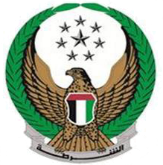 بيانــات مــوزع لوكيـــلبيانــات مــوزع لوكيـــلبيانــات مــوزع لوكيـــلDistributer for Agent DataDistributer for Agent DataDistributer for Agent Dataاســم الشـركــةCompany Nameنــوع الترخيص ( تجديد / جديد / إضافة / تعديل )Company Typeرقـــم المعاملـةThe Transaction Numberتاريخ انتهاء قيد الوكالةAgency Expiry Dateمعيــار الاختبــارTest Standardبيانــات المعـــدةبيانــات المعـــدةبيانــات المعـــدةEquipment DataEquipment DataEquipment Dataجهــــة الاختبــــار Test facilityجهــــة إصدار الشهادةName of certificationالمعدة / الجهاز / المادةEquipment / Device / MaterialالنـــــــوعType:الاســـم التجاريTrade Name To Equipmentاســــم المصنـعFactory Nameبلــــد الصنــــعMade In:رقــم شهــادة السلامــةCertificate Safety  No.المواصفــاتModels: FP400 Fire Resistant Cable LSOH outer Covering,Type: Stranded Conductor Only,Rated Voltage: 600/1000 V,Cross-sectional Area: 1.0, 1.5, 2.5, 4.0, 6.0, 10, 16, 25, 35, 50, 70, 95, 120, 150, 185, 240, 300, 400 mm²Core construction: 2, 3 & 4,Rated: 180 MinSpecificationالاســـم : --------------------------------- اتعهد بصحة البيانات والمعلومات المدونة وبصحة وقانونية كافة المستندات والوثائق المقدمة مع تحمل المسؤولية كاملةًالتوقيع : ---------------------------------اتعهد بصحة البيانات والمعلومات المدونة وبصحة وقانونية كافة المستندات والوثائق المقدمة مع تحمل المسؤولية كاملةً	Official use ( Accreditation Committee ) :	Official use ( Accreditation Committee ) :	Official use ( Accreditation Committee ) :الاستخـدام الرسمــي ( لجنــة الاعتمــاد ) :الاستخـدام الرسمــي ( لجنــة الاعتمــاد ) :اســم الموظف المستلم :       Recipient employee تاريــخ استــلام الطلــب :Application Received Date تاريــخ اعتمــاد الطلـب :Application approval Date    موافـق                مرفوض   Reject              Approved   موافـق                مرفوض   Reject              Approvedاعتمـــاد الطلــــب :Application approvalالملاحظـــات :Notes   يشترط لإصدار ترخيص موزع لوكيل التقديم الإلكتروني للمستندات الآتية :يشترط لإصدار ترخيص موزع لوكيل التقديم الإلكتروني للمستندات الآتية :Required Documents to issue the  Distributor for Agent license ( electronic submission only)Required Documents to issue the  Distributor for Agent license ( electronic submission only)1الرخصة التجارية (سارية المفعول) من جهات الترخيص المختصة بإمارة منطقة النشاط يجب إضافة نشاط الدفاع المدني حسب تصنيف أنشطة الدفاع لدى الدائرة الاقتصاديةCommercial  License Issued By Licensing Concerned Authority At The Respective Emirate Where Activity Is Carried Out Must be valid.Adding Civil Defence activity should be as per Economic Department classification. 13جواز سفر طالب الترخيص ساري المفعول .Applicant’s Valid Passport Photo Copy 34كشف بالأجهزة و المعدات و المواد المطلوب ترخيصها .List Of Equipments/Devices Shall Be Provided 45اتفاقية التوزيع المبرمة بين الوكيل الرسمي المعتمد لدى الدفاع المدني وبين الموزع طالب الترخيص مبينا بها نوعية الأجهزة و المعدات و المواد المطلوب ترخيصها مصدقة من كاتب العدل .Distribution Agreement Signed With Approved Agent  And Attested By Notary Public, Stating Equipments/Devices . 56تقارير اختبار للأجهزة و المعدات و المواد المراد ترخيصها صادرة من مختبر معترف به محليا و عالميا معتمد لدى القيادة تثبت مطابقة هذه الأجهزة و المعدات و المواد للمقاييس و المواصفات الوطنية و العالمية المعترف بها (لا تقبل تقارير اختبار العينات)،في حالة إذا كان الوكيل مرخص بإمارة غير الامارة المطلوب ترخيص الموزع بها Equipments/Devices Testing Reports Issued By Locally & Internationally Accredited Laboratory Approved By  Civil Defence Ghq Proofing  Products Are Confirm And Tested To International Acceptable  Standards As Per Local Authority Requirements  (Samples Tests Are Not Accepted), In Case The Agent Is Licensed In Different Emirate. 67شهادة مطابقة للمواصفات القياسية المعتمدة بالدولة صادرة من هيئة المواصفات و المقاييس بالدولة ( يقتصر ذلك على الأجهزة و المعدات و المواد التي لها مواصفات قياسية بالدولة ) في حالة إذا كان الوكيل مرخص بإمارة غير الإمارة المطلوب ترخيص الموزع بها .Certificate Of Standardization Issued By Uae’s Standards & Meteorology Authority For The Products (If There Is Any), In Case The Agent Is Licensed In Different Emirate. 78كتيبات أصلية فنية للمواصفات الخاصة بالأجهزة و المعدات و المواد المراد ترخيصها في حالة إذا كان الوكيل مرخص بإمارة غير الإمارة المطلوب ترخيص الموزع بها .Technical Specification Brochure Shall Be Provided In Case Agent Is Licensed In A Different Emirate. 89توفير عينات من الأجهزة و المعدات و المواد المطلوب ترخيصها للإدارة المختصة للفحص والمطابقة في حالة إذا كان الوكيل مرخص بإمارة غير الإمارة المطلوب ترخيص الموزع بها .Samples Of Equipment’s / Devices Shall Be Provided For Testing And Conformity 910ترجمة رسمية معتمدة إلى العربية لجميع المستندات و الوثائق المطلوب و التي تحمل لغات غير اللغة العربية .Authenticated Legal Translation Of All Documents From Non-Arabic To Arabic Language.1011رسالة تعهد صادرة من الوكيل المرخص بضمان جميع الأجهزة و المعدات التي سيتم اعتمادها وتوريدها للمشاريع المختلفة لمدة من ثلاث إلى خمس سنوات حسب طبيعة الجهاز أو المعدة Undertaking Letter From The Appointed Agent To Declare All Products Are Under Warranty For 3- 5 Years Based On The Nature Of Each Product. 1112   شهادة قيد الوكالة وزارة الاقتصاد سارية المفعول (الوكيل المعتمد)Certificate Of Registration Of Agency Agreement  Issued By Ministry Of Economy. (should be Valid )1213ترخيص الوكيل المعتمد من جهات الترخيص المختصة بإمارة منطقة النشاط (ساري المفعول)Authorized agent license Issued By The competent licensing authorities in the Emirate of activity area13تقدم أصول جميع المستندات والوثائق المطلوبة للسلطة المختصة لمضاهاتها مع الصور.Original Documents / Certificates Shall Be Presented To Ensure Submitted Copies Are True Ones.الشروط الفنية المطلوبة لترخيص موزع لوكيل الشروط الفنية المطلوبة لترخيص موزع لوكيل Technical Requirements For Licensing distributor of  agent  Technical Requirements For Licensing distributor of  agent  1توفير عينات للأجهزة والمعدات والمواد المراد ترخيصها Sample Of Equipment Shall Be Provided .12الاقتصار على نشاط بيع الأجهزة والمعدات                     والمواد المراد ترخيصها Must Involve In Selling Of His Product Only. 23ارتباط الموزع في ترخيصه بترخيص الوكيل طبقا         لقانون الوكالات التجارية .Agent & Distributor Civil Defence Approval Shall Expire On The Same Date 34أن تكون جميع الأجهزة و المعدات والمواد موردة           من قبل الوكيل المرخص .All Products & Materials Must Be Supplied By Approved Agent. 4ملاحظة : ارفاق  الاتفاقيات – شهادة COC- نموذج المواصفات – شهادة سلامة المنتج على قرص مدمجملاحظة : ارفاق  الاتفاقيات – شهادة COC- نموذج المواصفات – شهادة سلامة المنتج على قرص مدمجملاحظة : ارفاق  الاتفاقيات – شهادة COC- نموذج المواصفات – شهادة سلامة المنتج على قرص مدمجملاحظة : ارفاق  الاتفاقيات – شهادة COC- نموذج المواصفات – شهادة سلامة المنتج على قرص مدمجNote: Attaching agreements - Certificate COC- Model Specifications - Product Safety Certificate on CD-ROMNote: Attaching agreements - Certificate COC- Model Specifications - Product Safety Certificate on CD-ROMNote: Attaching agreements - Certificate COC- Model Specifications - Product Safety Certificate on CD-ROM